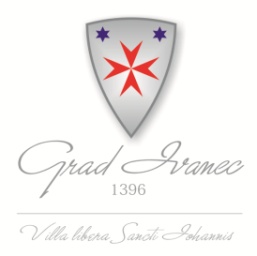 NACRT III. IZMJENA I DOPUNAPROGRAMA GRADNJE OBJEKATA I UREĐAJA KOMUNALNE INFRASTRUKTURE ZA 2017. GODINUOBRAZAC ZA KOMENTIRANJE PROGRAMAPOZIV JAVNOSTI ZA DOSTAVU MIŠLJENJA, PRIMJEDBI I PRIJEDLOGA ONACRTU  ODLUKE O MJERAMA ZA SPRJEČAVANJE NEPROPISNOG ODBACIVANJA OTPADA I MJERAMA ZA UKLANJANJE ODBAČENOG OTPADA PUTEM INTERNETSKOG SAVJETOVANJA SA ZAINTERESIRANOM JAVNOŠĆUPOZIV JAVNOSTI ZA DOSTAVU MIŠLJENJA, PRIMJEDBI I PRIJEDLOGA ONACRTU  ODLUKE O MJERAMA ZA SPRJEČAVANJE NEPROPISNOG ODBACIVANJA OTPADA I MJERAMA ZA UKLANJANJE ODBAČENOG OTPADA PUTEM INTERNETSKOG SAVJETOVANJA SA ZAINTERESIRANOM JAVNOŠĆURAZLOZI DONOŠENJA AKTAObveza iz Zakona o održivom gospodarenju otpadom („Narodne novine“, br. 94/13, 73/17)CILJEVI PROVOĐENJA SAVJETOVANJACilj provođenja savjetovanja sa zainteresiranom javnošću je upoznavanje javnosti s nacrtom  Odluke o mjerama za sprječavanje nepropisnog odbacivanja otpada i mjerama za uklanjanje odbačenog otpada, te dobivanja mišljenja, primjedbi i prijedloga te eventualno prihvaćanje zakonitih i stručno utemeljenih mišljenja, primjedbi i prijedloga.ROK ZA PODNOŠENJE MIŠLJENJA, PRIMJEDBI I PRIJEDLOGAOd 17. siječnja do 27. siječnja 2018. godineRazdoblje internetskog savjetovanja trajati će ukupno 10 dana kako bi se omogućilo da se Prijedlog Odluke uputi Gradskom vijeću na donošenje na sjednici koja će se održati do kraja siječnja  2018. godine. S obzirom na to da se ovom Odlukom uređuju odredbe koje detaljnije propisuje Zakon, rok savjetovanja biti će kraći od 30 dana.ADRESA I NAČIN PODNOŠENJA MIŠLJENJA, PRIMJEDBI I PRIJEDLOGAPisane primjedbe na prijedlog Programa, dostavljaju se na zadanom obrascu (u prilogu) i to elektroničkom poštom na e-mail: marina.hudika@ivanec.hr.Sukladno odredbama članka 11. Zakona o pravu na pristup informacijama („Narodne novine“ broj 25/13, 15/15.) nakon provedenog savjetovanja sa zainteresiranom javnošću, nositelj izrade akta dužan je o prihvaćenim/neprihvaćenim primjedbama i prijedlozima obavijestiti zainteresiranu javnost putem svoje web stranice na kojoj će objaviti Izvješće o provedenom savjetovanju sa zainteresiranom javnošću.Sukladno odredbama članka 11. Zakona o pravu na pristup informacijama („Narodne novine“ broj 25/13, 15/15.) nakon provedenog savjetovanja sa zainteresiranom javnošću, nositelj izrade akta dužan je o prihvaćenim/neprihvaćenim primjedbama i prijedlozima obavijestiti zainteresiranu javnost putem svoje web stranice na kojoj će objaviti Izvješće o provedenom savjetovanju sa zainteresiranom javnošću.Datum Citirani dio teksta (molimo obavezno, navesti članak, odnosno točku Programa) Prijedlog izmjeneObrazloženjeOstale napomene1.2.3.